Информация   о предоставлении   сведений о доходах, расходах, об имуществе и обязательствах имущественного характера лицами, замещающими муниципальные должности и осуществляющие свои полномочия на непостоянной основе, депутатов Собрания депутатов  Октябрьского сельского поселенияза 2022 год :-количество депутатов Собрания, предоставивших сведения о доходах: 1 (один)-количество депутатов Собрания,  направивших сообщения об отсутствии оснований для предоставления сведений о доходах: 6 (шесть)  Ответственный за сбор сведений  о  доходах ,расходах, об имуществе и обязательствах имущественного характера, проверке ограничений и запретов, обязанностей                                        И.Шиляева« Октябрьский ял кундем»муниципальный образованийын депутатше- влакын  Погынжо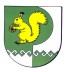 Собрание депутатовмуниципального образования« Октябрьское сельское поселение425 130  Октябрьский пос.Центральный урем,1Телефон-влак: 9- 27-16130  пос.Октябрьский,ул.Центральная,1Тел.9-27-16